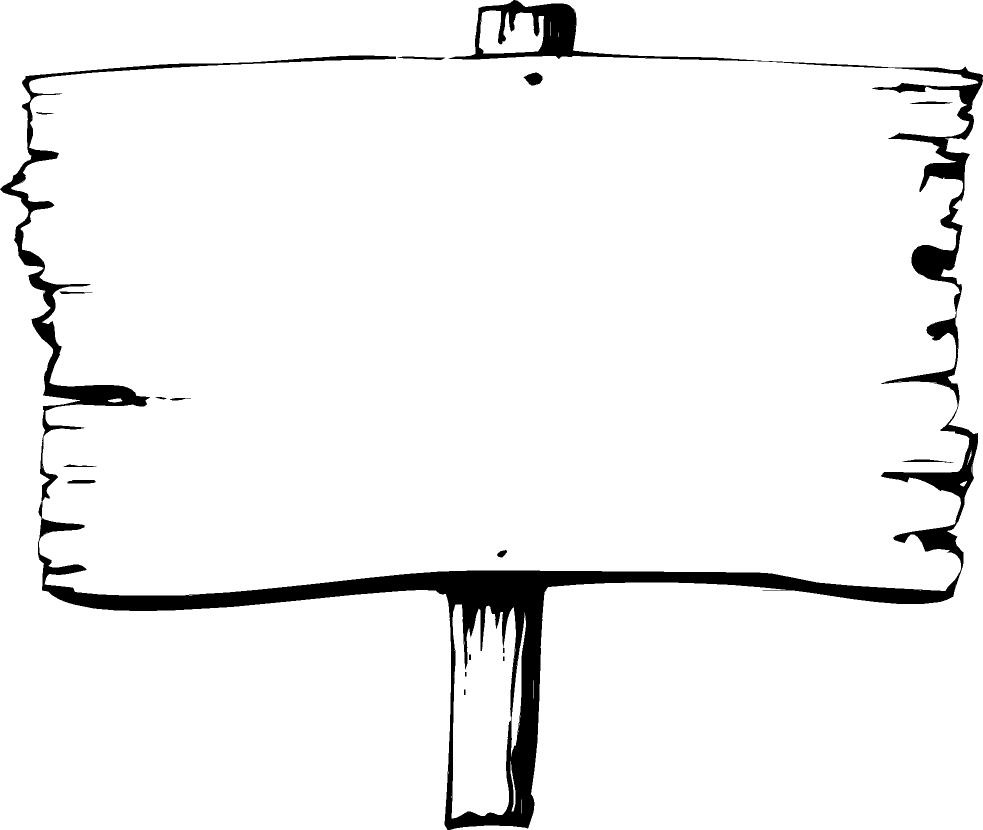 				Pumpkin Pie SubscriptionWe don’t know what Chef Mike and Lerry will come up with….there’ve been whispers of  a cinnamon graham crust, Shatto cream, or some fragrantly remembered Iron Horse delicacy….we just know it’ll ROCK the heirloom pumpkins the kids grew this summer!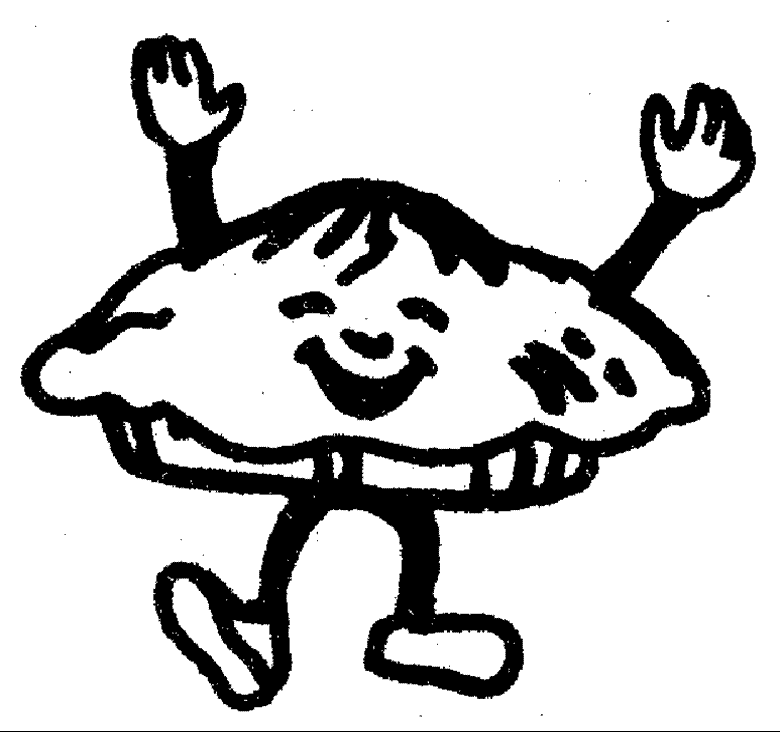 When can I have it?  Right before Thanksgiving break.What’s it cost?  $20 per pieYes! I’d like:	 	1 pie	 2 pies	My Total Subscription:     $_____________________________________________________________  ______________________ 				Check No. 	AmountSignature      						 Date  														_________	____________________________________________  _______________________________ 		Your Name       						 Spouse's Name 				_____________________________________ __________________ ________ _________Address       						 City    			State         ZIP____________________ _________________________ ____________________________ Phone    			    Alternate Phone     			Email Please return order form and payment to Lisa or Hermione at the Friday Market by Nov. 18th.